LES DEFIS DE TAHITI ITI 2013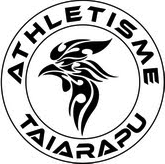 Organisée par l' A.D.A.T - BP 7943 – 98719 TaravaoSamedi 16 novembre 2013Avec le concours des partenaires :VAIMATO-OLYMPIANS SPORT-SUPER U- BYLIE-LA COMMUNE DE TAIARAPU-LA FEDERATION D'ATHLETISME de POLYNESIE- USEP-ROTUI- ACE- POWERADE-AERO FITNESS- Association des Commerçants de Centre de Maeva.Remplir le document en MAJUSCULENOM:                                                     PRENOM:				       SEXE:   F/MDATE DE NAISSANCE:		                                   N°de VINI:		CLUB :                                                                                         Email:CERTIFICAT OBLIGATOIRECATEGORIE: ( à entourer) MF/MH/CF/CH/JF/JH/EF/EH/SF/SH/VF/VHMinime :2000/99 - Cadet :98/97 - Junior :96/95 - Espoir :94/92 - Senior :91/80  -Vétéran :79 et avantGratuit pour les scolaires + Tee shirt offert + Tirage loterie pour toute inscription☐ 4 km.Course. Départ  16h : Parking Super U Taravao		☐ Marche. Départ  16h : Parking Super U Taravao	Inscription:-Course et marche:2000 Fcp /1500 Fcp ( licence FAPF/FTPF)Chèque à l'ordre de L' A.D.A.TDECHARGE DE RESPONSABILITE ET RENONCIATION DE DROIT DE POURSUITE"Je déclare avoir pris connaissance du règlement de la course et décharge l'organisation des "Défis de Tahiti Iti" et chacun de ses membres et ses partenaires de toutes responsabilités ou obligations à l'égard  d'accidents, de négligences, ou de tout autres inconvénients pouvant subvenir lors de la participation à la course ( pendant, avant ou après) .Je déclare avoir en ma possession une licence FFA en cours de validité ou émanant d'une fédération sportive agréée pour la pratique de l’athlétisme en compétition (FFTri, FFCo, …). ou pour les non-licenciés un certificat médical de non contre-indication à la pratique de la course à pied en compétition datant de moins de un an. »ASSURANCE: Les organisateurs sont couverts par une police d'assuranceLes licencies bénéficient des garanties accordées par l'assurance liée à leur licence. Il incombe aux autres participants de s'assurer personnellement."Je reconnais avoir été informé par l'organisation des modalités d'assurance d'être garantie durant la course"Le port du " tricot" de l'évènement est obligatoire lors de la remise des prix.A ............................, le .................... 						SIGNATURE Renseignements : Alain – 34 84 59